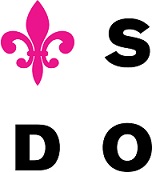 Č. objednávky:	37/2018Vyřizuje:	xxxxTelefon:	xxxxMobil:	xxxxFax:	555 537 419E-mail:	xxxxDatum:	19/04/2018Objednáváme u Vás:	tisk předplatitelského bulletinu na sezonu 2018/2019popis zboží:			podklady k tisku – Studio Stojkov, p. Blažek tel. 603 274 256tisk v nákladu:		6 000 kusů – bulletin (A5), vazba V128-32 stran + obálka zadní 4/4, vnitřní listy 115 g, křída matnáobálka 250 g křída matná + 1/0 matné lamino+ 1/0 parciální UV lakPředpokládaná cena 58.020,- + dphtermín dodání:		dle osobní domluvyPověřená osoba:			Správce rozpočtu:		Příkazce operace:Objednávka potvrzena: 18. 5. 2018